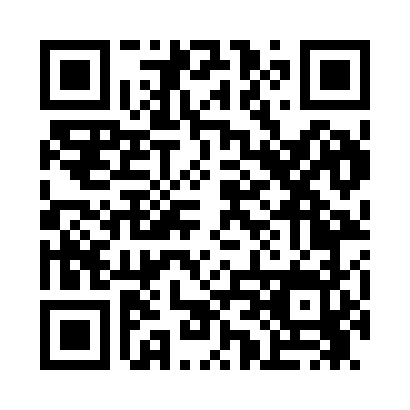 Prayer times for East Holden, Maine, USAMon 1 Jul 2024 - Wed 31 Jul 2024High Latitude Method: Angle Based RulePrayer Calculation Method: Islamic Society of North AmericaAsar Calculation Method: ShafiPrayer times provided by https://www.salahtimes.comDateDayFajrSunriseDhuhrAsrMaghribIsha1Mon2:594:5312:394:478:2410:182Tue3:004:5412:394:478:2410:173Wed3:014:5412:394:478:2310:174Thu3:024:5512:394:478:2310:165Fri3:034:5612:394:478:2310:156Sat3:044:5612:394:478:2210:147Sun3:054:5712:404:478:2210:148Mon3:064:5812:404:478:2110:139Tue3:084:5912:404:478:2110:1210Wed3:094:5912:404:478:2010:1111Thu3:105:0012:404:478:2010:1012Fri3:115:0112:404:478:1910:0813Sat3:135:0212:404:478:1910:0714Sun3:145:0312:414:478:1810:0615Mon3:165:0412:414:468:1710:0516Tue3:175:0512:414:468:1610:0417Wed3:195:0612:414:468:1610:0218Thu3:205:0712:414:468:1510:0119Fri3:225:0712:414:468:149:5920Sat3:235:0812:414:458:139:5821Sun3:255:0912:414:458:129:5722Mon3:265:1012:414:458:119:5523Tue3:285:1212:414:458:109:5324Wed3:295:1312:414:448:099:5225Thu3:315:1412:414:448:089:5026Fri3:335:1512:414:448:079:4927Sat3:345:1612:414:438:069:4728Sun3:365:1712:414:438:059:4529Mon3:385:1812:414:428:039:4330Tue3:395:1912:414:428:029:4231Wed3:415:2012:414:428:019:40